1	Identificatie van de stof of het mengsel en van de vennootschap/onderneming1.1	Productidentificatie1.2	Relevant geïdentificeerd gebruik van de stof of het mengsel en ontraden gebruik1.3	Details betreffende de verstrekker van het veiligheidsinformatieblad1.4	Telefoonnummer voor noodgevallen2	Identificatie van de gevaren2.1	Indeling van de stof of het mengsel2.2	Etiketonderdelen	Voorzorgsmaatregelen	Speciale verpakkingseisen2.3	Andere gevaren3	Samenstelling en informatie over de bestanddelen4	Eerstehulpmaatregelen4.1	Beschrijving van de eerstehulpmaatregelen4.2	Belangrijkste acute en uitgestelde symptomen en effecten4.3	Vermelding van de vereiste onmiddellijke medische verzorging en speciale behandeling5	Brandbestrijdingsmaatregelen5.1	Blusmiddelen5.2	Speciale gevaren die door de stof of het mengsel worden veroorzaakt5.3	Advies voor brandweerlieden6	Maatregelen bij het accidenteel vrijkomen van de stof of het mengsel6.1	Persoonlijke voorzorgsmaatregelen, beschermde uitrusting en noodprocedures6.2	MilieuvoorzorgsmaatregelenVermijd verspreiding van gemorst materiaal en afvalmateriaal en voorkom dat dit in contact komt met bodem, waterwegen, afvoerleidingen en riool. Informeer de betreffende autoriteiten wanneer het product het milieu heeft vervuild (riolering, waterwegen, bodem of lucht).6.3	Insluitings- en reinigingsmethoden en -materiaal6.4	Verwijzing naar andere rubriekenZie Rubriek 1 voor contactgegevens voor noodgevallen. 
Zie Rubriek 8 voor informatie over geschikte persoonlijke beschermingsmiddelen.
Zie Rubriek 13 voor aanvullende informatie over afvalbehandeling.7	Hantering en opslagDe informatie in deze rubriek bevat algemene adviezen en richtlijnen. De lijst van Aanbevolen toepassingen in Rubriek 1 moet worden geraadpleegd voor eventueel beschikbare gebruiksspecifieke informatie die gegeven wordt in de Blootstellingscenario('s).7.1	Voorzorgsmaatregelen voor het veilig hanteren van de stof of het mengsel7.2	Voorwaarden voor een veilige opslag, met inbegrip van incompatibele producten7.3	Specifiek eindgebruik8	Maatregelen ter beheersing van blootstelling/persoonlijke beschermingDe informatie in deze rubriek bevat algemene adviezen en richtlijnen. De lijst van Aanbevolen toepassingen in Rubriek 1 moet worden geraadpleegd voor eventueel beschikbare gebruiksspecifieke informatie die gegeven wordt in de Blootstellingscenario('s).8.1	Controleparameters8.2	Maatregelen ter beheersing van blootstelling	Individuele beschermingsmaatregelen	Bescherming van de huid9	Fysische en chemische eigenschappen9.1	Informatie over fysische en chemische basiseigenschappen9.2	Overige informatie10	Stabiliteit en reactiviteit10.1	ReactiviteitKan bijtend zijn voor metalen.Beoordeling door deskundige10.2	Chemische stabiliteitHet product is stabiel.10.3	Mogelijke gevaarlijke reactiesOnder normale opslagomstandigheden en bij normaal gebruik zullen geen gevaarlijke reacties optreden.10.4	Te vermijden omstandighedenGeen specifieke gegevens.10.5	Chemisch op elkaar inwerkende materialenReactief of niet verenigbaar met de volgende materialen: metalen10.6	Gevaarlijke ontledingsproductenOnder normale omstandigheden van opslag en gebruik worden normaal geen gevaarlijke afvalproducten gevormd.11	Toxicologische informatie11.1	Informatie over toxicologische effectenConclusie/Samenvatting	:	Significante effecten of kritische gevaren zijn niet bekend.	Irritatie/corrosie	Overgevoeligheid	Mutageniciteit	Carcinogeniciteit	Toxiciteit voor de voortplanting	Teratogeniciteit12	Ecologische informatie12.1	Toxiteit12.2	Persistentie en afbreekbaarheid12.3	Bioaccumulatie12.4	Mobiliteit in de bodem12.5	Resultaten van PBT- en zPzB-beoordeling12.6	Andere schadelijke effecten13	Instructies voor verwijdering13.1	Afvalverwerkingsmethoden product14	Informatie met betrekking tot het vervoer	Bepaling: ADR/RID	Bepaling: ADN	Regulation: IMDG	Regulation: IATA15	Regelgeving15.1	Specifieke veiligheids-, gezondheids- en milieureglementen en -wetgeving voor de stof of het mengsel15.2	Chemischeveiligheidsbeoordeling16	Overige informatie	Volledige tekst van afgekorte H-zinnenH314	Veroorzaakt ernstige brandwonden en oogletsel.
H318	Veroorzaakt ernstig oogletsel.
	Samengesteld doorFerro	Kennisgeving aan de lezerVoor zover ons bekend, is de informatie opgenomen in dit Overzicht van Veiligheidsmaatregelen correct tot op datum van publicatie. Deze informatie wordt gegeven m.h.o. op veiligheidsadvies, en heeft enkel betrekking op de hierin specifiek beschreven producten en gebruik. Deze informatie m.b.t. een product zal niet noodzakelijkerwijze toepasselijk zijn wanneer dit product met (een) ander(e) product(en) wordt gebruikt of wanneer het product op een andere wijze wordt toegepast dan hierin beschreven, omdat alle producten onbekende risico's kunnen inhouden en met voorzichtigheid dienen gehanteerd te worden. Alleen de gebruiker is verantwoordelijk voor de beslissing aangaande de geschiktheid van het product.Productnaam:PH Min BloeiIndexnummer:015-011-00-6EG nummer:231-633-2REACH registratie nummer:01-2119485924-24CAS nummer:7664-38-2Productcode:PhmBlProducttype:vloeistofOverige middelen ter identificatie:Fosforzuur 59% (H3PO4)Aanbevolen gebruik:Voor toepassing in landbouw en tuinbouwAfgeraden gebruik:Andere niet gespecificeerde industrie. 
Vanwege het gebrek aan gerelateerde ervaring of gegevens, kan de leverancier dit gebruik niet goedkeuren.Naam:Geni Investments BVBezoekadres:Dennenburg 6Postcode en plaats:3712 BX Huis ter HeidePostadres:Postcode en plaats:Land:NederlandTelefoonnummer:+31 343 447783Faxnummer:E-mail adres:info@geni-investments.nlWebsite:Geni-investments.nlNaam:Nationaal Vergiftigings Informatie CentrumTelefoonnummer:+31 (0) 30 274 88 88
Uitsluitend bestemd om professionele hulpverleners te informeren bij acute vergiftigingen.Openingstijden:24 uur per dag en 7 dagen in de weekProductomschrijving:Stof met één bestanddeelClassificatie volgens de Regelgeving (EG) Nr.1272/2008 [CLP/GHS]:Classificatie:Met. Corr.1, H290
Skin Corr./Irrit. 1A, H314Indeling overeenkomstig Richtlijn 67/548/EEG [Richtlijn gevaarlijke stoffen]:Classificatie:C, R34
Zie Rubriek 16 voor de volledige tekst van de R- of S-zinnen die hierboven staan vermeld. 
Zie rubriek 11 voor meer informatie over gezondheidseffecten en symptomen.Gevaarsymbolen: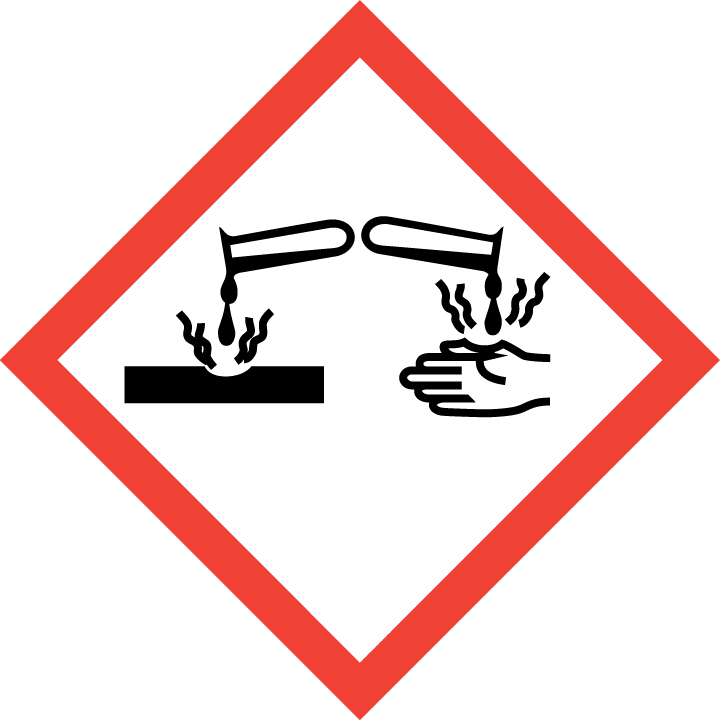 Signaalwoord:GevaarGevarenaanduidingen:H314	Veroorzaakt ernstige brandwonden en oogletsel.
H318	Veroorzaakt ernstig oogletsel.
Preventie:P260	Stof / rook/gas/nevel/damp/spuitnevel niet inademen.
P280	Beschermende handschoenen / beschermende kleding/oogbescherming/gelaatsbescherming dragen.
Reactie:P301 + P330 + P331	NA INSLIKKEN: de mond spoelen — GEEN braken opwekken.
P304 + P340	NA INADEMING: het slachtoffer in de frisse lucht brengen en laten rusten in een houding die het ademen vergemakkelijkt.
P305 + P351 + P338	BIJ CONTACT MET DE OGEN: voorzichtig afspoelen met water gedurende een aantal minuten; contactlenzen verwijderen, indien mogelijk; blijven spoelen.
P310	Onmiddellijk een ANTIGIFCENTRUM of een arts raadplegen.
EU-regulativ (EC) Nr. 1907/2006 (REACH) Bijlage XVII - Beperkingen met betrekking tot de productie, het op de markt brengen en het gebruik van bepaalde gevaarlijke stoffen, mengsels en producten:Niet van toepassingRecipiënten die van een kinderveilige sluiting moeten zĳn voorzien:Niet van toepassingVoelbare gevaarsaanduiding:Niet van toepassing.Stof voldoet aan criteria voor PBT overeenkomstig Verordening (EG) nr. 1907/2006, Bijlage XIII:Niet van toepassing.Stof voldoet aan criteria voor zPzB overeenkomstig Verordening (EG) nr. 1907/2006, Bijlage XIII:Niet van toepassing.Overige gevaren die niet leiden tot classificatie:Tast veel metalen aan waarbij zeer brandbaar waterstofgas vrijkomt dat een explosief mengsel kan vormen in combinatie met lucht.Stof/preparaat :Stof met één bestanddeelProduct-/ingrediëntnaam:Fosforzuur 59% (H3PO4)Identificatiemogelijkheden:	RRN::01-2119485924-24	EG::231-633-2	CAS-nummer ::7664-38-2	Index::015-011-00-6%:>=50 - <65Classificatie:	67/548/EEG:C; R34	Verordening (EG) nr. 1272/2008 [CLP]:Skin Corr./Irrit. 1B H314 
Met. Corr. 1 H290Type:[A]

Type [A] Bestanddeel [B] Onzuiverheid [C] Stabiliserend additief
Zie Rubriek 16 voor de volledige tekst van de R- of S-zinnen die hierboven staan vermeld.
Er zijn geen additionele ingrediënten aanwezig die, voor zover op dit moment aan leverancier bekend is en in de van toepassing zijnde concentraties, geclassificeerd zijn als schadelijk voor de gezondheid of voor het milieu en op grond daarvan in deze sectie moeten worden vermeld.Oogcontact:Spoel de ogen onmiddellijk met stromend water gedurende tenminste 15 minuten en houd de oogleden daarbij open. Raadpleeg onmiddellijk een arts.Inademing:In geval van inademing aan de frisse lucht brengen. Als de patiënt niet ademt, onregelmatig ademt, of als zich ademhalingsstilstand voordoet, dient kunstmatige beademing of zuurstof te worden toegediend door getraind personeel. Raadpleeg onmiddellijk een arts.Huidcontact:In geval van contact, huid onmiddellijk spoelen met veel water gedurende tenminste 15 minuten, was met water en zeep, met verwijdering van verontreinigde kleding en schoenen. Was kleding alvorens ze opnieuw te gebruiken. Maak schoenen grondig schoon voor hergebruik. Raadpleeg onmiddellijk een arts.Inslikken:Als grote hoeveelheden van dit materiaal worden ingeslikt, dient onmiddellijk een arts gewaarschuwd te worden. Zet niet aan tot braken tenzij medisch personeel aangeeft dat dit wel moet. Geef een bewusteloos iemand nooit iets via de mond.Bescherming van eerstehulpverleners:Er mag geen actie worden ondernomen als er kans is op persoonlijke ongelukken of in geval van onvoldoende training. Als vermoed wordt dat nog steeds dampen aanwezig zijn moet de reddingswerker een geschikt masker of onafhankelijke ademhalingsapparatuur dragen. Dit kan gevaarlijk zijn voor degene die mond-op-mondbeademing toepast. Was verontreinigde kleding grondig met water voordat u die uittrekt of draag handschoenen.Mogelijke acute gevolgen voor de gezondheid:Oogcontact:Veroorzaakt ernstig oogletsel.Inademing:Damp veroorzaakt ernstige irritatie aan ogen en luchtwegen. Kan irritatie veroorzaken aan ogen, neus, mond en keel. Blootstelling aan ontledingsproducten kan gevaar voor de gezondheid opleveren. Na blootstelling kunnen ernstige gevolgen met vertraging optreden.Huidcontact:Veroorzaakt ernstige brandwonden.Inslikken:Kan brandwonden aan mond, keel en maag veroorzaken.Tekenen/symptomen van overmatige blootstelling:Oogcontact:Ongewenste symptomen kunnen de volgende zijn: pijn, tranenvloed, roodheidInademing:geen typische symptomen en effecten bekendHuidcontact:Ongewenste symptomen kunnen de volgende zijn: pijn of irritatie, roodheid, blaarvorming kan voorkomenInslikken:Ongewenste symptomen kunnen de volgende zijn: maagpijnenOpmerkingen voor arts:Behandel symptomatisch. Contacteer onmiddellijk een specialist voor de behandeling van de vergiftiging indien grote hoeveelheden ingenomen of geïnhaleerd zijn.Specifieke behandelingen:Geen specifieke behandeling.Geschikte blusmiddelen:Gebruik een blusmiddel dat geschikt is voor de ontstane brand.Ongeschikte blusmiddelen:Geen geïdentificeerdRisico's van de stof of het mengsel:Bij brand of verhitting loopt de druk op en kan de houder barsten.Gevaarlijke thermische ontledingsproducten:Afbraakproducten kunnen onder meer zijn: fosforoxiden Vermijd inademen van stofdeeltjes, dampen of uitwasemingen van brandend materiaal. Na inhalatie van afbraakproducten in geval van brand kunnen symptomen met vertraging optreden.Speciale voorzorgsmaatregelen voor brandbestrijders:In geval van brand, isoleer het terrein direct door alle personen uit de buurt van het incident te verwijderen. Er mag geen actie worden ondernomen als er kans is op persoonlijke ongelukken of in geval van onvoldoende training.Speciale beschermende uitrusting voor brandweerlieden:Brandbestrijders dienen geschikte kleding te dragen en een onafhankelijk ademhalingstoestel (SCBA) dat een volledig gelaatsdeel heeft en met een overdrukmodus werkt. Kleding voor brandweerlieden (inclusief helmen, beschermende laarzen en handschoenen), overeenkomstig Europese norm EN 469, geeft een basis beschermingsniveau voor incidenten met chemische stoffen.Extra informatie:Niet beschikbaar.Voor andere personen dan de hulpdiensten:Er mag geen actie worden ondernomen als er kans is op persoonlijke ongelukken of in geval van onvoldoende training. Evacueer omringende gebieden. Zorg dat onbeschermd en overbodig personeel niet binnenkomt. Raak gemorst materiaal niet aan en loop er niet doorheen. Adem damp of mist niet in. Zorg voor voldoende ventilatie. Draag het daartoe geëigende ademhalingsmasker bij onvoldoende ventilatie. Draag geschikte persoonlijke beschermingsmiddelen.Voor de hulpdiensten:Indien speciale kleding is vereist voor het hanteren van het gemorst product, lees dan ook de eventuele informatie in Rubriek 8 over geschikte en ongeschikte materialen. Zie ook de informatie onder de hoofding "Voor andere personen dan de hulpdiensten".Gering morsen:Dicht het lek als dat zonder risico kan. Verwijder verpakkingen uit het gebied waar gemorst is. Verdun met water en opmoppen indien wateroplosbaar. Af laten voeren door een vergunninghoudend afvalverwerkingsbedrijf. Wanneer dit product uitdroogt kan dit brandgevaar opleveren. Voorkom absorptie in zaagsel of ander brandbaar materiaal.Uitgebreid morsen:Dicht het lek als dat zonder risico kan. Verwijder verpakkingen uit het gebied waar gemorst is. Benader de uitstoot met de wind in de rug. Vermijd toegang tot riolen, waterwegen, kelders of gesloten ruimten. Voer weggelekt materiaal af naar een afvalwaterzuiveringsinstallatie of handel als volgt. Neem gemorst preparaat op met niet-brandbare absorberende materialen, bijvoorbeeld zand, aarde, vermiculiet of diatomeeënaarde en doe dit in een afvoercontainer in overeenstemming met de plaatselijke voorschriften. Af laten voeren door een vergunninghoudend afvalverwerkingsbedrijf. Vervuild absorberend materiaal kan dezelfde risico's met zich meebrengen als het gemorste product.Beschermende maatregelen:Trek van toepassing zijnde persoonlijke beschermingsmiddelen aan (zie rubriek 8). Zorg dat het product niet in de ogen of op de huid of kleding terecht komt. Adem damp of mist niet in. Niet innemen. Wanneer het materiaal bij normaal gebruik gevaarlijk is voor de luchtwegen mag het uitsluitend worden gebruikt met ofwel afdoende ventilatie, ofwel geschikte ademhalingsapparatuur. Bewaren in de originele verpakking, of in een goedgekeurd alternatief dat is gemaakt van compatibel materiaal; goed gesloten houden wanneer het niet in gebruik is. Gescheiden houden van basische stoffen. Lege verpakkingen bevatten restproduct en kunnen gevaarlijk zijn. Vat niet hergebruiken. Gemorst product moet onmiddellijk worden opgeruimd om schade aan omliggende materialen te voorkomen.Advies inzake algemene arbeidshygiëne:In de ruimte waar dit materiaal wordt gebruikt, opgeslagen of verwerkt, moet eten, drinken en roken verboden worden. Werknemers moeten hun handen en gezicht wassen alvorens te eten, drinken en roken. Verwijder verontreinigde kleding en beschermingsmiddelen voordat u kantines, e.d. binnengaat. Zie ook Rubriek 8 voor aanvullende informatie over hygiënische maatregelen.Aanbevelingen:Opslaan in overeenstemming met de plaatselijke regelgeving. Opslaan in oorspronkelijke verpakking, beschermd tegen direct zonlicht, op een droge, koele, goed geventileerde plaats, verwijderd van materiaal waarmee contact vermeden dient te worden (zie rubriek 10) en voedsel en drank. In corrosiebestendige houder met corrosiebestendige binnenbekleding bewaren. Achter slot bewaren. Bewaar de verpakking goed afgesloten en verzegeld tot aan gebruik. Geopende verpakkingen dienen zorgvuldig opnieuw te worden afgesloten en dienen rechtop te worden bewaard om lekkage te voorkomen. Niet opslaan in verpakkingen zonder etiket. Neem passende maatregelen om verspreiding in het milieu te voorkomen. Breng een dam aan rond opslagvoorzieningen om bodem- en waterverontreiniging te voorkomen in geval van morsen.Aanbevelingen:Niet beschikbaar.Oplossingen specifiek voor de industriële sector:Niet beschikbaar.Beroepsmatige blootstellingslimieten:Product- / ingrediëntnaam:Fosforzuur 59% (H3PO4)Grenswaarden voor blootstelling:MinSZW Wettelijke Grenswaarden (2007-01-01)
MAC-waarde TGG 8 uur 1 mg/m3 MinSZW Wettelijke Grenswaarden (2007-01-01) 
MAC-waarde TGG 15 min. 2 mg/m3 
EU OEL (2000-06-01) MAC-waarde TGG 8 uur 1 mg/m3 EU 
OEL (2000-06-01) MAC-waarde TGG 15 min. 2 mg/m3DNEL's/DMEL'sProduct- / ingrediëntennaamTypeBlootstellingWaardePopulatieEffectenfosforzuurDNELLangetermijn Inademing2,92 mg/m³WerknemersSystemischfosforzuurDNELLangetermijn Inademing0,73 mg/m³VerbruikersSystemischGeschikte technische beheersmaatregelen:Wanneer door de handelingen van de gebruiker stof, rook, gas, damp of nevel ontstaat, gebruik dan een gesloten installatie, lokale afzuiging of andere technische controlemiddelen om beroepsmatige blootstelling beneden alle aanbevolen of wettelijke grenswaarden te houden.Hygiënische maatregelen:Er moet een wasvoorziening of er moet water voor het reinigen van ogen en huid aanwezig zijn.Bescherming van de ogen/het gezicht:Wanneer een risicoanalyse aangeeft dat dit noodzakelijk is om blootstelling aan spatten, nevel, gassen of stof te vermijden, dient een veiligheidsbescherming voor de ogen te worden gedragen die voldoet aan een goedgekeurde standaard. Aanbevolen: gelaatscherm Nauwsluitende veiligheidsbril CEN: EN166Bescherming van de handen:Wanneer een risicoanalyse aangeeft dat dit noodzakelijk is, dienen bij het hanteren van chemische producten ondoorlaatbare handschoenen te worden gedragen die resistent zijn tegen chemicaliën en die voldoen aan een goedgekeurde norm.
> 8 uur (doorbraaktijd): butylrubber, natuurlijk rubber (latex), neopreen, nitrilrubber, PVC, VitonLichaamsbescherming:Persoonlijke beschermingsmiddelen dienen gekozen te worden op basis van de taak die wordt uitgevoerd en de daarbij behorende risico's. Aanbevolen: Beschermende kledingOverige huidbescherming:Geschikt schoeisel en eventuele aanvullende huidbeschermingsmaatregelen moeten worden geselecteerd op basis van de taak die wordt uitgevoerd en de risico's die daarmee gepaard gaan en deze moeten worden goedgekeurd door een deskundige voorafgaand aan de gebruik van dit product.Bescherming van de ademhalingswegen:Wanneer een risicoanalyse aangeeft dat dit noodzakelijk is, dient u een goed passend, luchtzuiverend of luchttoevoerend ademhalingstoestel te gebruiken dat voldoet aan een goedgekeurde standaard. De keuze van een masker moet gebaseerd worden op verwachte blootstellingslimieten, de gevaren van het product en de limieten voor veilig werken van het type masker. Aanbevolen: filter voor zure gassen (type E) onafhankelijk ademhalingsapparaat (SCBA) Filter P2SL (EN 143, 140)Beheersing van milieublootstelling:Uitstoot van ventilatie of bewerkingsapparatuur moet worden gecontroleerd om er zeker van te zijn dat deze voldoet aan de eisen van de milieubeschermingswetgeving. In sommige gevallen zijn gaswassers, filters of technische modificaties van de procesapparatuur nodig om de emissie terug te brengen tot een aanvaardbaar niveau.Fysische toestand:vloeistof (Heldere, viskeuze vloeistof.)Kleur:Kleurloos.Geur:Geurloos.Geurdrempel:Niet bepaald.pH:< 3Smeltpunt/vriespunt:< -10 °CInitieel kookpunt en kookbereik:135 - 158 °CVerdampingssnelheid:Niet bepaaldOntvlambaarheid (vast, gas):Niet ontvlambaar.Verbrandingstijd:Niet bepaaldVerbrandingssnelheid:Niet bepaaldBovenste/onderste ontvlambaarheids- of explosiegrenzen:Onder: Niet bepaaldDampspanning:Boven: Niet bepaaldDampdichtheid:Niet bepaaldRelatieve dichtheid:Niet bepaaldBulkdichtheid:Niet bepaaldDichtheid:1,42 g cm3Mengbaarheid met water:Mengbaar met water.Octanol/water verdelingscoëfficiënt:Niet bepaaldZelfontbrandingstemperatuur:Niet bepaaldViscositeit:Dynamisch: Niet bepaald
Kinematisch: Niet bepaaldOntploffingseigenschappen:Geen.Oxyderende eigenschappen:Geen.Acute toxiciteitProduct- / ingrediëntennaamResultaatSoortenDosisBlootstellingReferentiesfosforzuurLD50 OraalRat2.600 mg/kg 423 Acute Oral toxicity - Acute Toxic Class Method-IUCLID5Conclusie/Samenvatting:Huid:Corrosief voor de huid.Ogen:Corrosief voor de ogen.Ademhaling:Kan irriterend zijn voor het ademhalingsstelsel.Conclusie/Samenvatting:Huid:Corrosief voor de huid bij contact.Ademhaling:Geen gegevens beschikbaar voor dit eindpunt, daarom wordt deze indeling niet beschouwd als zijnde toepasselijk.Conclusie/Samenvatting:Geen mutagene effecten.Conclusie/Samenvatting:Geen kankerverwekkende effecten.Product- / ingrediënten- naamMaternale toxiciteitVruchtbaar- heidOntwikkelings- toxineSoortenDosisBloot- stellingReferentiesFosforzuur-Negatief-RatOraal : > 500 mg/kg bw/dag OECD 42254 dagenIUCLID5FosforzuurNegatief-NegatiefRatOraal : > 410 mg/kg bw/dag OECD10 dagenIUCLID5FosforzuurNegatief-NegatiefMuisOraal : > 370 mg/kg bw/dag OECD 41410 dagenIUCLID5Conclusie/Samenvatting:Significante effecten of kritische gevaren zijn niet bekend.Conclusie/Samenvatting:Significante effecten of kritische gevaren zijn niet bekend.Informatie over de meest waarschijnlijke blootstellingsroutes:Significante effecten of kritische gevaren zijn niet bekend.14.1	VN-nummer:180514.2	Juiste ladingnaam overeenkomstig de modelreglementen van de VN:Fosforzuur 59% (H3PO4)14.3	Transportgevarenklasse(n):14.1	VN-nummer:180514.2	Juiste ladingnaam overeenkomstig de modelreglementen van de VN:Fosforzuur 59% (H3PO4)14.3	Transportgevarenklasse(n):14.1	UN number:180514.2	UN proper shipping name:Fosforzuur 59% (H3PO4)14.3	Transport hazard class(es):14.1	UN number:180514.2	UN proper shipping name:Fosforzuur 59% (H3PO4)14.3	Transport hazard class(es):